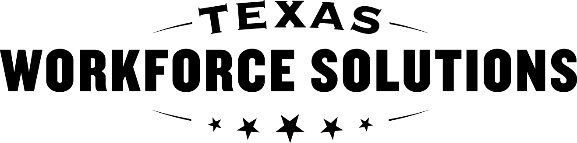 Texas Workforce CommissionVocational Rehabilitation ServicesTWC VR Standards for Providers Certification  Texas Workforce CommissionVocational Rehabilitation ServicesTWC VR Standards for Providers Certification  Texas Workforce CommissionVocational Rehabilitation ServicesTWC VR Standards for Providers Certification  Instructions:  For response to an Electronic State Business Daily (EBSD) posting, follow the instructions in the ESBD posting,  otherwise submit updated forms to the Quality Assurance Specialist for VR (Q) or Regional Program Support Specialist (RPSS) and Contract Manager.   Follow instructions on the form and in the TWC VR Standards for Providers. Type all information on form using a computer and get all required signatures. Complete all sections of the form. Record “N/A” (not applicable) if a question does not apply.  Keep a copy of your submitted form with attachments and supporting documentation for your records. Instructions:  For response to an Electronic State Business Daily (EBSD) posting, follow the instructions in the ESBD posting,  otherwise submit updated forms to the Quality Assurance Specialist for VR (Q) or Regional Program Support Specialist (RPSS) and Contract Manager.   Follow instructions on the form and in the TWC VR Standards for Providers. Type all information on form using a computer and get all required signatures. Complete all sections of the form. Record “N/A” (not applicable) if a question does not apply.  Keep a copy of your submitted form with attachments and supporting documentation for your records. Instructions:  For response to an Electronic State Business Daily (EBSD) posting, follow the instructions in the ESBD posting,  otherwise submit updated forms to the Quality Assurance Specialist for VR (Q) or Regional Program Support Specialist (RPSS) and Contract Manager.   Follow instructions on the form and in the TWC VR Standards for Providers. Type all information on form using a computer and get all required signatures. Complete all sections of the form. Record “N/A” (not applicable) if a question does not apply.  Keep a copy of your submitted form with attachments and supporting documentation for your records. Instructions:  For response to an Electronic State Business Daily (EBSD) posting, follow the instructions in the ESBD posting,  otherwise submit updated forms to the Quality Assurance Specialist for VR (Q) or Regional Program Support Specialist (RPSS) and Contract Manager.   Follow instructions on the form and in the TWC VR Standards for Providers. Type all information on form using a computer and get all required signatures. Complete all sections of the form. Record “N/A” (not applicable) if a question does not apply.  Keep a copy of your submitted form with attachments and supporting documentation for your records. Instructions:  For response to an Electronic State Business Daily (EBSD) posting, follow the instructions in the ESBD posting,  otherwise submit updated forms to the Quality Assurance Specialist for VR (Q) or Regional Program Support Specialist (RPSS) and Contract Manager.   Follow instructions on the form and in the TWC VR Standards for Providers. Type all information on form using a computer and get all required signatures. Complete all sections of the form. Record “N/A” (not applicable) if a question does not apply.  Keep a copy of your submitted form with attachments and supporting documentation for your records. Reason for Submission   Reason for Submission   Reason for Submission   Reason for Submission   Reason for Submission   Date of submission:      Date of submission:      Date of submission:      Date of submission:      Date of submission:       Application package      Solicitation ID:      Solicitation ID:      Solicitation ID:      Solicitation ID:       Update of information due to change in information on file. For example, qualifications change. Update of information due to change in information on file. For example, qualifications change. Update of information due to change in information on file. For example, qualifications change. Update of information due to change in information on file. For example, qualifications change. Update of information due to change in information on file. For example, qualifications change. Update of information due to change in information on file. For example, qualifications change. Other: Specify:        Other: Specify:        Other: Specify:        Other: Specify:        Other: Specify:        Other: Specify:       Entity’s Information   Entity’s Information   Entity’s Information   Entity’s Information   Entity’s Information   Entity: The business that is requesting or has been granted the bilateral contract with TWC to provide services on behalf of VR customers.  Entity: The business that is requesting or has been granted the bilateral contract with TWC to provide services on behalf of VR customers.  Entity: The business that is requesting or has been granted the bilateral contract with TWC to provide services on behalf of VR customers.  Entity: The business that is requesting or has been granted the bilateral contract with TWC to provide services on behalf of VR customers.  Entity: The business that is requesting or has been granted the bilateral contract with TWC to provide services on behalf of VR customers.  Entity’s legal name: Entity’s legal name: Entity’s legal name: Entity’s legal name: Entity’s legal name: Entity’s “doing business as” (DBA) name: Entity’s “doing business as” (DBA) name: Entity’s “doing business as” (DBA) name: Entity’s “doing business as” (DBA) name: Entity’s “doing business as” (DBA) name: Provide at least one of the following: Provide at least one of the following: Provide at least one of the following: Provide at least one of the following: Provide at least one of the following: Employer Identification Number (EIN) (9 digits, issued by IRS):      Employer Identification Number (EIN) (9 digits, issued by IRS):      Employer Identification Number (EIN) (9 digits, issued by IRS):      Employer Identification Number (EIN) (9 digits, issued by IRS):      Employer Identification Number (EIN) (9 digits, issued by IRS):      Last four digits of the sole proprietor’s Social Security Number:      Last four digits of the sole proprietor’s Social Security Number:      Last four digits of the sole proprietor’s Social Security Number:      Last four digits of the sole proprietor’s Social Security Number:      Last four digits of the sole proprietor’s Social Security Number:      TWC Acknowledgment and Signature   TWC Acknowledgment and Signature   TWC Acknowledgment and Signature   TWC Acknowledgment and Signature   TWC Acknowledgment and Signature   This acknowledgment is applicable to, and shall be considered active for, the following purposes: Processing of the respondent’s application Execution of the initial award, if applicable Continuation of the contract life through subsequent execution of renewals and/or amendments and/or  updating information on file with TWC as applicable.   I, the legally authorized representative of the entity named in this application:   certify that the entity staff and I have read and will abide by the TWC VR Providers’ Resource Page,  TWC VR Standards for Provider Manual and TWC VR forms; certify that that the entity will abide by any requirements prescribed in the Electronic State Business Daily (EBSD) posting  for which the entity applied; and acknowledge that failure to follow applicable standards in the TWC VR Standards for Provider Manual, notices or publications on the   TWC VR Providers’ Resource, instructions on TWC VR forms and requirement in the EBSD posting associated with the entity could cause adverse   consequences  for the entity, such as denial of payments, recoupment of payments, suspension of service provision to VR customers, loss of  an awarded contract or processing of an application from an EBSD posting.  This acknowledgment is applicable to, and shall be considered active for, the following purposes: Processing of the respondent’s application Execution of the initial award, if applicable Continuation of the contract life through subsequent execution of renewals and/or amendments and/or  updating information on file with TWC as applicable.   I, the legally authorized representative of the entity named in this application:   certify that the entity staff and I have read and will abide by the TWC VR Providers’ Resource Page,  TWC VR Standards for Provider Manual and TWC VR forms; certify that that the entity will abide by any requirements prescribed in the Electronic State Business Daily (EBSD) posting  for which the entity applied; and acknowledge that failure to follow applicable standards in the TWC VR Standards for Provider Manual, notices or publications on the   TWC VR Providers’ Resource, instructions on TWC VR forms and requirement in the EBSD posting associated with the entity could cause adverse   consequences  for the entity, such as denial of payments, recoupment of payments, suspension of service provision to VR customers, loss of  an awarded contract or processing of an application from an EBSD posting.  This acknowledgment is applicable to, and shall be considered active for, the following purposes: Processing of the respondent’s application Execution of the initial award, if applicable Continuation of the contract life through subsequent execution of renewals and/or amendments and/or  updating information on file with TWC as applicable.   I, the legally authorized representative of the entity named in this application:   certify that the entity staff and I have read and will abide by the TWC VR Providers’ Resource Page,  TWC VR Standards for Provider Manual and TWC VR forms; certify that that the entity will abide by any requirements prescribed in the Electronic State Business Daily (EBSD) posting  for which the entity applied; and acknowledge that failure to follow applicable standards in the TWC VR Standards for Provider Manual, notices or publications on the   TWC VR Providers’ Resource, instructions on TWC VR forms and requirement in the EBSD posting associated with the entity could cause adverse   consequences  for the entity, such as denial of payments, recoupment of payments, suspension of service provision to VR customers, loss of  an awarded contract or processing of an application from an EBSD posting.  This acknowledgment is applicable to, and shall be considered active for, the following purposes: Processing of the respondent’s application Execution of the initial award, if applicable Continuation of the contract life through subsequent execution of renewals and/or amendments and/or  updating information on file with TWC as applicable.   I, the legally authorized representative of the entity named in this application:   certify that the entity staff and I have read and will abide by the TWC VR Providers’ Resource Page,  TWC VR Standards for Provider Manual and TWC VR forms; certify that that the entity will abide by any requirements prescribed in the Electronic State Business Daily (EBSD) posting  for which the entity applied; and acknowledge that failure to follow applicable standards in the TWC VR Standards for Provider Manual, notices or publications on the   TWC VR Providers’ Resource, instructions on TWC VR forms and requirement in the EBSD posting associated with the entity could cause adverse   consequences  for the entity, such as denial of payments, recoupment of payments, suspension of service provision to VR customers, loss of  an awarded contract or processing of an application from an EBSD posting.  This acknowledgment is applicable to, and shall be considered active for, the following purposes: Processing of the respondent’s application Execution of the initial award, if applicable Continuation of the contract life through subsequent execution of renewals and/or amendments and/or  updating information on file with TWC as applicable.   I, the legally authorized representative of the entity named in this application:   certify that the entity staff and I have read and will abide by the TWC VR Providers’ Resource Page,  TWC VR Standards for Provider Manual and TWC VR forms; certify that that the entity will abide by any requirements prescribed in the Electronic State Business Daily (EBSD) posting  for which the entity applied; and acknowledge that failure to follow applicable standards in the TWC VR Standards for Provider Manual, notices or publications on the   TWC VR Providers’ Resource, instructions on TWC VR forms and requirement in the EBSD posting associated with the entity could cause adverse   consequences  for the entity, such as denial of payments, recoupment of payments, suspension of service provision to VR customers, loss of  an awarded contract or processing of an application from an EBSD posting.  Legally authorized representative’s printed name:Legally authorized representative’s printed name:Legally authorized representative’s printed name:Title:Title:Title:Title:Legally authorized representative’s handwritten signature:X   Legally authorized representative’s handwritten signature:X   Legally authorized representative’s handwritten signature:X   Legally authorized representative’s handwritten signature:X   Date:Date:Date:Agency Use OnlyComments:Agency Use OnlyComments:Agency Use OnlyComments:Agency Use OnlyComments:Agency Use OnlyComments:Agency Use OnlyComments:Agency Use OnlyComments: